01 Digital WriteThe circuit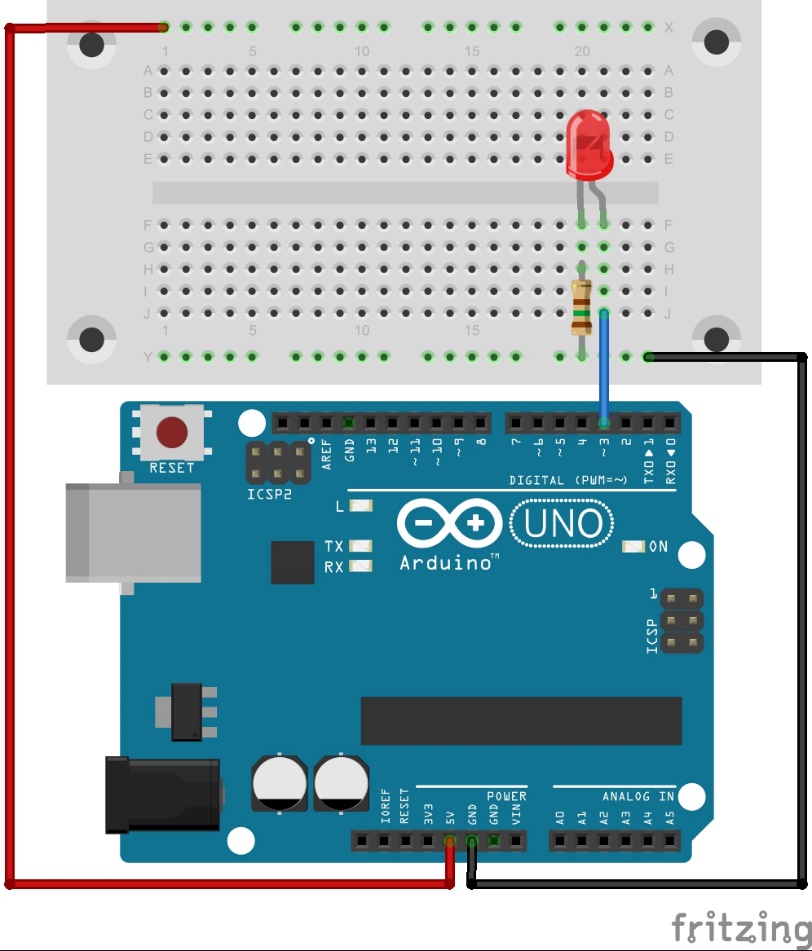 The codeint LEDPin = 3;    //variable storing pin number the LED is attached tovoid setup(){  pinMode(LEDPin, OUTPUT);    //Set the pin the LED is attached to as an                        output}//end of: setupvoid loop(){  digitalWrite(LEDPin, HIGH); //Bring the LEDPin high to turn on the LED  delay(1000);                //Pause for 1000 milliseconds (1s)  digitalWrite(LEDPin, LOW);  //Bring the LEDPin low to turn off the LED  delay(1000);                //Pause for 1000 milliseconds (1s)}//end of: loopWhat nextChange the code so the LED is on for 2 seconds and off for half a secondTurn the LED on at the start and get it to stay on perminantly